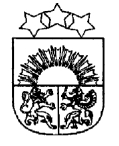 LATVIJAS  REPUBLIKA  KRĀSLAVAS  NOVADSKRĀSLAVAS  NOVADA  DOMEReģ. Nr. 90001267487Rīgas iela 51, Krāslava, Krāslavas nov., LV-5601. Tālrunis +371 65624383, fakss +371 65681772e-pasts: dome@kraslava.lvKrāslavāSĒDES  PROTOKOLS2017.gada 28.septembrī									Nr.16Sēde sasaukta	 Rīgas ielā 51, Krāslavā, plkst.1400Sēdi atklāj plkst.1405Sēdi vada 	– novada domes priekšsēdētāja 1.vietnieks Aleksandrs JevtušoksProtokolē 	– domes lietvede Ārija LeonovičaPiedalās: 	  Deputāti-  Vera Bīriņa, Jāzeps Dobkevičs, Aleksandrs Jevtušoks, Raimonds Kalvišs, Viktorija Lene, Antons Ļaksa, Viktors Moisejs, Aleksandrs Savickis, Gunārs Svarinskis, Jānis Tukāns, Janīna Vanaga, Ēriks Zaikovskis,  Dmitrijs ZalbovičsPašvaldības administrācijas darbinieki: J.Geiba		- izpilddirektorsJ.Mančinskis		- izpilddirektora vietnieksV.Aišpurs		- Administratīvās nodaļas vadītājsI.Hmeļņicka		- izpilddirektora vietniece finanšu un budžeta jautājumosI.Danovska		- Būvvaldes vadītājaL.Miglāne		- Izglītības pārvaldes vadītājaE.Ciganovičs		- juriskonsultsJ.Križanovska		- grāmatvedības nodaļas vadītājaA.Skerškāns		- vecākais juriskonsultsI.Kavinska		- sabiedrisko attiecību speciālisteI.Skerškāns		- zemes lietu speciālistsK.Smoļakova		- juriskonsulteĒ.Cauņa		- pašvaldības aģentūras “Labiekārtošana K” direktorsK.Kozačuks		- peldbaseina pie Krāslavas Valsts ģimnāzijas vecākais administratorsNepiedalās - Vitālijs Aišpurs (attaisnojošs iemesls), Gunārs Upenieks (komandējumā)  Sēdes vadītājs A.Jevtušoks piedāvā veikt izmaiņas sēdes darba kārtībā un iekļaut:Papildjautājumu Nr.13 “Par nekustamā īpašuma nosacīto cenu”;Papildjautājumu Nr.14 “Par dāvinājuma pieņemšanu”;Papildjautājumu Nr.15 “Par Krāslavas novada pašvaldības nekustamā īpašuma atsavināšanu”;Papildjautājumu Nr.16 “Par nekustamā īpašuma iegādi”;Papildjautājumu Nr.17 “Par Krāslavas novada pašvaldības kustamās mantas izsoli”;Papildjautājumu Nr.18 “Par finansējuma piešķiršanu”;Papildjautājumu Nr.19 “Par līdzfinansējumu Biedrībai “Zemūdens tūrisma klubs POSEIDON Krāslava””;Papildjautājumu Nr.20 “Par Krāslavas novada izglītības iestāžu vadītāju darba algas likmēm”;Papildjautājumu Nr.21 “Par sadzīves atkritumu apsaimniekošanas maksu 2017.gada 4.ceturksnī”;Papildjautājumu Nr.22 “Par sadzīves atkritumu apsaimniekošanā piemērojamo koeficientu pārejai no tilpuma uz svaru”;Papildjautājumu Nr. 23 “Par peldbaseina pie Krāslavas Valsts ģimnāzijas pakalpojumu maksu”;Papildjautājumu Nr.24 “Par grozījumiem peldbaseina pie Krāslavas Valsts ģimnāzijas darbinieku un amatalgu sarakstā”;Papildjautājumu Nr.25 “Par grozījumiem Krāslavas novada pašvaldības 2017.gada budžetā”;Papildjautājumu Nr.26 “Par peldbaseina celtniecības izmaksām”;Papildjautājumu Nr.27 “Par dzīvojamās mājas Raiņa ielā 4  apsaimniekošanas maksu ekspluatācijas pārtraukšanas periodā”.Deputātiem citu priekšlikumu un iebildumu nav.Balso par domes sēdes darba kārtību ar papildinājumiem.Vārdiskais balsojums:par –  V.Bīriņa, J.Dobkevičs, A.Jevtušoks, R.Kalvišs, V.Lene, A.Ļaksa, V.Moisejs, A.Savickis,           G.Svarinskis, J.Tukāns, J.Vanaga, Ē.Zaikovskis, D.Zalbovičspret - navatturas - navAtklāti balsojot, par – 13, pret – nav, atturas – nav, Krāslavas novada dome nolemj:	Apstiprināt domes sēdes darba kārtību ar pildinājumiem.Darba kārtība:Par pašvaldības aģentūras “Labiekārtošana K” direktora apstiprināšanuPar zemes ierīcības projekta apstiprināšanuPar zemes gabala sadalīšanuPar zemes lietošanas tiesību izbeigšanuZemes jautājumiAdresācijas jautājumiDzīvokļu jautājumiPar deklarētās dzīvesvietas ziņu anulēšanuPar telpu Aronsona ielā 3, Krāslavā lietošanas tiesību nodošanuPar konkursa “Krāslavas novada Gada cilvēks” nolikumuPar speciālo atļauju (licenču) komercdarbībai zvejniecībā izsniegšanuPar atteikumu atļaujai slēgt apakšīres līgumuPar nekustamā īpašuma nosacīto cenuPar dāvinājuma pieņemšanuPar Krāslavas novada pašvaldības nekustamā īpašuma atsavināšanuPar nekustamā īpašuma iegādiPar Krāslavas novada pašvaldības kustamās mantas izsoliPar finansējuma piešķiršanuPar līdzfinansējumu Biedrībai “Zemūdens tūrisma klubs POSEIDON Krāslava”Par Krāslavas novada izglītības iestāžu vadītāju darba algas likmēmPar sadzīves atkritumu apsaimniekošanas maksu 2017.gada 4.ceturksnīPar sadzīves atkritumu apsaimniekošanā piemērojamo koeficientu pārejai no tilpuma uz svaruPar peldbaseina pie Krāslavas Valsts ģimnāzijas pakalpojumu maksuPar grozījumiem peldbaseina pie Krāslavas Valsts ģimnāzijas darbinieku un amatalgu sarakstāPar grozījumiem Krāslavas novada pašvaldības 2017.gada budžetāPar peldbaseina celtniecības izmaksāmPar dzīvojamās mājas Raiņa ielā 4  apsaimniekošanas maksu ekspluatācijas pārtraukšanas periodā 1.§Par pašvaldības aģentūras „Labiekārtošana K” direktora apstiprināšanuZiņo: A.Jevtušoks, Ē.Cauņa (pašvaldības aģentūras “Labiekārtošana K” direktors)Vārdiskais balsojums:par –  V.Bīriņa, J.Dobkevičs, A.Jevtušoks, R.Kalvišs, V.Lene, A.Ļaksa, V.Moisejs,           A.Savickis, G.Svarinskis, J.Tukāns, J.Vanaga, Ē.Zaikovskis, D.Zalbovičspret - navatturas - navAtklāti balsojot, par – 13, pret – nav, atturas – nav, Krāslavas novada dome nolemj:Novērtējot Krāslavas novada pašvaldības aģentūras "Labiekārtošana K" darbības rezultātus 2013.-2017.gados,  pamatojoties uz Publisko aģentūru likuma 21.panta ceturto daļu, apstiprināt atkārtoti uz pieciem gadiem Ēvaldu Cauņu Krāslavas novada pašvaldības aģentūras "Labiekārtošana K" direktora amatā. Lēmuma projekta iesniedzējs:domes priekšsēdētājs G.Upenieks Lēmuma projekta sagatavotājs:Administratīvā nodaļa2.§Par zemes ierīcības projekta apstiprināšanuZiņo : A.Jevtušoks, I.Danovska (Būvvaldes vadītāja)Balso par lēmuma projektu kopumā.Vārdiskais balsojums:par –  V.Bīriņa, J.Dobkevičs, A.Jevtušoks, R.Kalvišs, V.Lene, A.Ļaksa, V.Moisejs,           A.Savickis, G.Svarinskis, J.Tukāns, J.Vanaga, Ē.Zaikovskis, D.Zalbovičspret - navatturas - navAtklāti balsojot, par – 13, pret – nav, atturas – nav, Krāslavas novada dome nolemj:1. Saskaņā ar „Zemes ierīcības likuma” 10.panta pirmo daļu un MK noteikumiem Nr.505 “Zemes ierīcības projekta izstrādes noteikumi”, apstiprināt   nekustamā īpašuma Rīgas ielā 165, Krāslavā, Krāslavas novadā, ar kadastra apzīmējumu  6001 002 0615,   izstrādāto zemes ierīcības projektu. Zemes vienībai Nr.1 (6001 002 1141), ar platību 0.4102 ha, saglabāt adresi Rīgas iela 165, Krāslava, Krāslavas novads.Zemes vienības lietošanas mērķis – zeme uz kuras galvenā saimnieciskā darbība ir rūpnieciskās ražošanas uzņēmumu apbūve, kods 1001.Nodalītajai zemes vienībai Nr.2 (6001 002 1176), ar platību 0.54946 ha, piešķirt  adresi Rīgas iela 165B, Krāslava, Krāslavas novads.Zemes vienības lietošanas mērķis – zeme uz kuras galvenā saimnieciskā darbība ir rūpnieciskās ražošanas uzņēmumu apbūve, kods 1001.2. Saskaņā ar „Zemes ierīcības likuma” 10.panta pirmo daļu un MK noteikumiem Nr.505 “Zemes ierīcības projekta izstrādes noteikumi”, apstiprināt nekustamā īpašuma zemes vienības Rožupole, Kaplavas pagastā, Krāslavas novadā, ar kadastra apzīmējumu  6070 007 0034,   izstrādāto zemes ierīcības projektu. Zemes vienībai Nr.1 (6070 007 0125), ar platību 12.3 ha, piešķirt nosaukumu Janupoles, Kaplavas pagasts, Krāslavas novads.Zemes vienības lietošanas mērķis – zeme uz kuras galvenā saimnieciskā darbība ir lauksaimniecība, kods 0101.Nodalītajai zemes vienībai Nr.2 (6070 007 0126), ar platību 12.3 ha, piešķirt nosaukumu Rozpoles, Kaplavas pagasts, Krāslavas novads.Zemes vienības lietošanas mērķis – zeme uz kuras galvenā saimnieciskā darbība ir lauksaimniecība, kods 0101.Nodalītajai zemes vienībai Nr.3 (6070 007 0127), ar platību 5.4 ha, saglabāt nosaukumu Rožupole, Kaplavas pagasts, Krāslavas novads.Zemes vienības lietošanas mērķis – zeme uz kuras galvenā saimnieciskā darbība ir lauksaimniecība, kods 0101.3. Saskaņā ar „Zemes ierīcības likuma” 10.panta pirmo daļu un MK noteikumiem Nr.505 “Zemes ierīcības projekta izstrādes noteikumi”, apstiprināt nekustamā īpašuma zemes vienības Ceļmeži, Ūdrīšu pagastā, Krāslavas novadā, ar kadastra apzīmējumu  6096 009 0083,   izstrādāto zemes ierīcības projektu. Zemes vienībai Nr.1 (6096 009 0110), ar platību 15.5 ha, piešķirt nosaukumu Ceļdīķi, Ūdrīšu pagasts, Krāslavas novads.Zemes vienības lietošanas mērķis – zeme uz kuras galvenā saimnieciskā darbība ir mežsaimniecība, kods 0201.Nodalītajai zemes vienībai Nr.2 (6096 009 0109), ar platību 1.5 ha, saglabāt nosaukumu Ceļmeži, Ūdrīšu pagasts, Krāslavas novads.Zemes vienības lietošanas mērķis – zeme uz kuras galvenā saimnieciskā darbība ir lauksaimniecība, kods 0101.4. Saskaņā ar „Zemes ierīcības likuma” 10.panta pirmo daļu un MK noteikumiem Nr.505 “Zemes ierīcības projekta izstrādes noteikumi”, apstiprināt nekustamā īpašuma zemes vienības Priežkalni, Piedrujas pagastā, Krāslavas novadā, ar kadastra apzīmējumu  6084 001 0003,   izstrādāto zemes ierīcības projektu. Zemes vienībai Nr.1 (6084 001 0300), ar platību 14.0 ha, saglabāt nosaukumu Priežkalni, Piedrujas pagasts, Krāslavas novads.Zemes vienības lietošanas mērķis – zeme uz kuras galvenā saimnieciskā darbība ir mežsaimniecība, kods 0201.Nodalītajai zemes vienībai Nr.2 (6084 001 0301), ar platību 6.1 ha, piešķirt nosaukumu Priežlejas, Piedrujas pagasts, Krāslavas novads.Zemes vienības lietošanas mērķis – zeme uz kuras galvenā saimnieciskā darbība ir mežsaimniecība, kods 0201.Lēmuma projekta iesniedzējs:domes priekšsēdētājs G.Upenieks Lēmuma projekta sagatavotājs:Būvvaldes vadītāja I.Danovska3.§Par zemes gabala sadalīšanuZiņo : A.Jevtušoks, I.Danovska (Būvvaldes vadītāja)Vārdiskais balsojums:par –  V.Bīriņa, J.Dobkevičs, A.Jevtušoks, R.Kalvišs, V.Lene, A.Ļaksa, V.Moisejs,           A.Savickis, G.Svarinskis, J.Tukāns, J.Vanaga, Ē.Zaikovskis, D.Zalbovičspret - navatturas - navAtklāti balsojot, par – 13, pret – nav, atturas – nav, Krāslavas novada dome nolemj:Saskaņā ar “Zemes ierīcības likuma” 8.panta noteikumiem, atļaut zemes īpašuma Vaidelotas, Kaplavas pagastā, Krāslavas novadā (zemes kadastra Nr. 6070 007 0095) sadali un zemes ierīcības projekta pasūtīšanu. Pamatojums – zemesgrāmatu apliecība, zemes robežu plāns, īpašnieku Valentīnas M[..], Evelīnas K[..], Andra K[..], Vandas B[..], Ivetas Ē[..], Edītes D[..]- G[..], Santas P[..] iesniegums.Zemes gabalu sadalīt atbilstoši pievienotajai shēmai un darba uzdevumam.Lēmuma projekta iesniedzējs:domes priekšsēdētājs G.Upenieks Lēmuma projekta sagatavotājs:Būvvaldes vadītāja I.Danovska4.§Par zemes lietošanas tiesību izbeigšanuZiņo : A.Jevtušoks, A.Skerškāns (vecākais juriskonsults)Vārdiskais balsojums:par –  V.Bīriņa, J.Dobkevičs, A.Jevtušoks, R.Kalvišs, V.Lene, A.Ļaksa, V.Moisejs,           A.Savickis, G.Svarinskis, J.Tukāns, J.Vanaga, Ē.Zaikovskis, D.Zalbovičspret - navatturas - navAtklāti balsojot, par – 13, pret – nav, atturas – nav, Krāslavas novada dome nolemj:Ņemot vērā Vilgelminas K[..] 2017.gada 28.augusta iesniegumu, kā arī iepriekš konstatēto un secināto un, pamatojoties uz Administratīvā procesa likuma 15.panta divpadsmito daļu, likuma “Par valsts un pašvaldību zemes īpašuma tiesībām un to nostiprināšanu zemesgrāmatās” 6.panta astoto daļu:Izbeigt Vilgelminai K[..], personas kods [..], lietošanas tiesības par zemes vienību ar kadastra apzīmējumu 6096-002-0110, kas atrodas Krāslavas novada Ūdrīšu pagastā, ar 2017.gada 28.septembri.Noteikt, ka zemes vienība ar kadastra apzīmējumu 6096-002-0110 ir ieskaitāma rezerves zemes fondā.Saskaņā ar Administratīvā procesa likuma 70.pantu  stājas spēkā ar brīdi, kad tas paziņots adresātam, bet sūtot pa pastu – septītajā dienā pēc tā nodošanas pastā.Šo lēmumu saskaņā ar Administratīvā procesa likuma 79.pantu, ir tiesības pārsūdzēt Administratīvajā rajona tiesā, Rēzeknes tiesu namā, Rēzeknē, Atbrīvošanas alejā 88, LV-4601, viena mēneša laikā no tā spēkā stāšanās dienas.(Lēmuma pilns teksts pielikumā)Lēmuma projekta iesniedzējs un sagatavotājs:Krāslavas novada domes Zemes komisija5.§Zemes jautājumiZiņo : A.Jevtušoks, I.Skerškāns (zemes lietu speciālists)Balso par lēmuma projektu kopumā.Vārdiskais balsojums:par –  V.Bīriņa, J.Dobkevičs, A.Jevtušoks, R.Kalvišs, V.Lene, A.Ļaksa, V.Moisejs,           A.Savickis, G.Svarinskis, J.Tukāns, J.Vanaga, Ē.Zaikovskis, D.Zalbovičspret - navatturas - navAtklāti balsojot, par – 13, pret – nav, atturas – nav, Krāslavas novada dome nolemj:1. Saskaņā ar Publiskas personas mantas atsavināšanas likuma 1.panta 11.punkta “b” apakšpunktu noteikt, ka zemes vienība 0,5 ha platībā ar kadastra apzīmējumu 6068-004-0345 ir starpgabals. Noteikt, ka zemes vienība 0,5 ha platībā ar kadastra apzīmējumu 6068-004-0345 Krāslavas novada Kalniešu pagastā piekrīt Krāslavas novada pašvaldībai saskaņā ar likuma „Par valsts un pašvaldību zemes īpašuma tiesībām un to nostiprināšanu zemesgrāmatās” 4'.panta otrās daļas 6.punktu.2. Pamatojoties uz Fedosija P[..] 08.08.2017. iesniegumu, lauzt 29.01.2009. Kaplavas pagasta lauku apvidus zemes nomas līgumu. Izbeigt Fedosijam P[..], personas kods [..], nomas tiesības uz zemes vienību ar kadastra apzīmējumu 6084-004-0226 Krāslavas novada Kaplavas pagastā.3. Pamatojoties uz Edmunda L[..] 08.08.2017. iesniegumu, iznomāt Edmundam L[..], personas kods [..], dzīvo Krāslavas novada [..] Krāslavas novada pašvaldībai piekritīgo zemes vienību 8,6 ha platībā ar kadastra apzīmējumu 6070-004-0226 Krāslavas novada Kaplavas pagastā uz 5 gadiem, nosakot nomas maksu 0,5% apmērā no zemes kadastrālās vērtības gadā, saskaņā ar MK noteikumu Nr.735 „Noteikumi par publiskas personas zemes nomu” 18.1.punktu. Zemes lietošanas mērķis – zeme, uz kuras galvenā saimnieciskā darbība ir lauksaimniecība (kods 0101).4. Sakarā ar Anatolija A[..] nāvi, lauzt 01.11.2008. Piedrujas pagasta lauku apvidus zemes nomas līgumu Nr.P/87/2008/Z, 02.08.2014. Piedrujas pagasta lauku apvidus zemes nomas līgumu Nr.182, 01.08.2015. Piedrujas pagasta lauku apvidus zemes nomas līgumu Nr.185, 01.03.2016. Piedrujas pagasta lauku apvidus zemes nomas līgumu Nr.35. Izbeigt Anatolijam A[..], personas kods [..], nomas tiesības uz zemes vienībām ar kadastra apzīmējumiem 6084-003-0106, 6084-003-0111, 6084-003-0141, 6084-003-0501, 6084-003-3054, 6084-003-3058, 6084-004-0180, 6084-004-3002 (daļu 1,7 ha platībā) Krāslavas novada Piedrujas pagastā.5. Pamatojoties uz Vijas A[..] 10.08.2017. iesniegumu, iznomāt Vijai A[..], personas kods [..], dzīvo Krāslavas novada [..], Krāslavas novada pašvaldībai piekritīgas zemes vienības 0,7 ha platībā ar kadastra apzīmējumu 6084-003-0106, 0,33 ha platībā ar kadastra apzīmējumu 6084-003-0111, 8,7 ha platībā ar kadastra apzīmējumu 6084-003-0501, 2,4 ha platībā ar kadastra apzīmējumu 6084-004-0180, kā arī Krāslavas novada pašvaldībai piekritīgās zemes vienības ar kadastra apzīmējumu 6084-004-3002 daļu 1,7 ha platībā, kā arī rezerves zemes fondā ieskaitītas zemes vienības 0,6 ha platībā ar kadastra apzīmējumu 6084-003-0141, 0,3 ha platībā ar kadastra apzīmējumu 6084-003-3054, 0,7 ha platībā ar kadastra apzīmējumu 6084-003-3058 Krāslavas novada Piedrujas pagastā uz 5 gadiem, nosakot nomas maksu 0,5% apmērā no zemes kadastrālās vērtības gadā, saskaņā ar MK noteikumu Nr.735 „Noteikumi par publiskas personas zemes nomu” 18.1.punktu. Zemes lietošanas mērķis – zeme, uz kuras galvenā saimnieciskā darbība ir lauksaimniecība (kods 0101). Noteikt, ka pašvaldība var vienpusējā kārtā izbeigt zemes nomas tiesībās uz zemes vienībām ar kadastra apzīmējumiem 6084-003-0141, 6084-003-3054, 6084-003-3058 gadījumā, ja minētās zemes vienības ir nepieciešamas Zemes pārvaldības likumā norādīto mērķu realizācijai.6. Sakarā ar Nadeždas Z[..] nāvi, lauzt 01.04.2009. Piedrujas pagasta lauku apvidus zemes nomas līgumu Nr.P/99/2009/Z. Izbeigt Nadeždai Z[..], personas kods [..], nomas tiesības uz zemes vienību ar kadastra apzīmējumu 6084-004-0064 Krāslavas novada Piedrujas pagastā.7. Pamatojoties uz Nadeždas G[..] 14.08.2017. iesniegumu, iznomāt Nadeždai G[..], personas kods [..], dzīvo Krāslavas novadā, [..], Krāslavas novada pašvaldībai piekritīgo zemes vienību 0,3 ha platībā ar kadastra apzīmējumu 6084-004-0064 Krāslavas novada Piedrujas pagastā uz 5 gadiem, nosakot nomas maksu 1,5% apmērā no zemes kadastrālās vērtības gadā, saskaņā ar MK noteikumu Nr.735 „Noteikumi par publiskas personas zemes nomu” 7.2.punktu. Zemes lietošanas mērķis – zeme, uz kuras galvenā saimnieciskā darbība ir lauksaimniecība (kods 0101). Uz zemes vienības ar kadastra apzīmējumu 6084-004-0064 atrodas Nadeždai G[..] piederošas ēkas un būves saskaņā ar zemesgrāmatu apliecību (nodalījums Nr.100000562456).8. Pamatojoties uz Jekaterīnas B[..] 10.08.2017. iesniegumu, grozīt 29.12.2008. Ūdrīšu pagasta lauku apvidus zemes nomas līgumu Nr.U2008/110. Samazināt Jekaterīnai B[..], personas kods [..], iznomātās zemes platību, atstājot nomas lietošanā zemes vienības ar kadastra apzīmējumu 6096-008-0503 daļu 0,16 ha platībā saskaņā ar grafisko pielikumu.9. Pamatojoties uz Aleksandra Z[..] 09.08.2017. iesniegumu, iznomāt Aleksandram Z[..], personas kods [..], dzīvo Krāslavā, [..], Krāslavas novada pašvaldībai piekritīgo zemes vienību 0,9 ha platībā ar kadastra apzīmējumu 6096-007-0168 Krāslavas novada Ūdrīšu pagastā uz 5 gadiem, nosakot nomas maksu 1,5% apmērā no zemes kadastrālās vērtības gadā, piemērojot koeficientu 1,5 sakarā ar to, ka uz zemesgabala atrodas būves, kuras ir ierakstāmas, bet nav ierakstītas zemesgrāmatā, saskaņā ar MK noteikumu Nr.735 „Noteikumi par publiskas personas zemes nomu” 7.2.punktu, 9.1.punktu. Zemes lietošanas mērķis – zeme, uz kuras galvenā saimnieciskā darbība ir lauksaimniecība (kods 0101). Uz zemes vienības ar kadastra apzīmējumu 6096-007-0168 atrodas Aleksandra Z[..] valdījumā esošās būves saskaņā ar Ūdrīšu pagasta pārvaldes 09.08.2017. izziņu Nr.1-5/31.10. Pamatojoties uz Genādija B[..] 08.08.2017. iesniegumu, lauzt 28.02.2014. Ūdrīšu pagasta lauku apvidus zemes nomas līgumu Nr.25. Izbeigt Genādijam B[..], personas kods [..], nomas tiesības uz zemes vienību ar kadastra apzīmējumu 6096-007-0405 Krāslavas novada Ūdrīšu pagastā.11. Pamatojoties uz Andreja M[..] 08.08.2017. iesniegumu, iznomāt Andrejam M[..], personas kods [..], dzīvo Krāslavas novadā, [..], Krāslavas novada pašvaldībai piekritīgo zemes vienību 1,2 ha platībā ar kadastra apzīmējumu 6096-007-0405 Krāslavas novada Ūdrīšu pagastā uz 5 gadiem, nosakot nomas maksu 0,5% apmērā no zemes kadastrālās vērtības gadā, saskaņā ar MK noteikumu Nr.735 „Noteikumi par publiskas personas zemes nomu” 18.1.punktu. Zemes lietošanas mērķis – zeme, uz kuras galvenā saimnieciskā darbība ir lauksaimniecība (kods 0101).12. Sakarā ar Vitālija U[..] nāvi, lauzt 12.05.2009. Ūdrīšu pagasta lauku apvidus zemes nomas līgumu Nr.U/2009/126. Izbeigt Vitālijam U[..], personas kods [..], nomas tiesības uz zemes vienību ar kadastra apzīmējumu 6096-006-0027 Krāslavas novada Ūdrīšu pagastā.13. Pamatojoties uz Romualda V[..] 18.08.2017. iesniegumu, iznomāt Romualdam V[..], personas kods [..], dzīvo Krāslavas novadā, [..]Krāslavas novada pašvaldībai piekritīgās zemes vienības ar kadastra apzīmējumu 6096-006-0027 daļu 4,4 ha platībā Ūdrīšu pagastā uz 5 gadiem, nosakot nomas maksu 0,5% apmērā no zemes kadastrālās vērtības gadā, saskaņā ar MK noteikumu Nr.735 „Noteikumi par publiskas personas zemes nomu” 18.1.punktu. Zemes lietošanas mērķis – zeme, uz kuras galvenā saimnieciskā darbība ir lauksaimniecība (kods 0101).14. Pamatojoties uz Gaļinas S[..] 21.08.2017. iesniegumu, iznomāt Gaļinai S[..], personas kods [..], dzīvo Krāslavas novadā, [..] rezerves zemes fondā ieskaitīto zemes vienību 0,13 ha platībā ar kadastra apzīmējumu 6096-003-0308 Ūdrīšu pagastā uz 5 gadiem, nosakot nomas maksu 0,5% apmērā no zemes kadastrālās vērtības gadā, saskaņā ar MK noteikumu Nr.735 „Noteikumi par publiskas personas zemes nomu” 18.1.punktu. Zemes lietošanas mērķis – zeme, uz kuras galvenā saimnieciskā darbība ir lauksaimniecība (kods 0101). Noteikt, ka pašvaldība var vienpusējā kārtā izbeigt zemes nomas tiesībās uz zemes vienību ar kadastra apzīmējumu 6096-003-0308 gadījumā, ja minētā zemes vienība ir nepieciešama Zemes pārvaldības likumā norādīto mērķu realizācijai.15. Pamatojoties uz Maijas Š[..] 30.08.2017. iesniegumu, iznomāt Maijai Š[..], personas kods [..], dzīvo Krāslavas novadā[..], Krāslavas novada pašvaldībai piekritīgo zemes vienību 5,7 ha platībā ar kadastra apzīmējumu 6086-002-0040 Krāslavas novada Robežnieku pagastā uz 5 gadiem, nosakot nomas maksu 0,5% apmērā no zemes kadastrālās vērtības gadā, saskaņā ar MK noteikumu Nr.735 „Noteikumi par publiskas personas zemes nomu” 18.1.punktu. Zemes lietošanas mērķis – zeme, uz kuras galvenā saimnieciskā darbība ir lauksaimniecība (kods 0101).16. Sakarā ar Viļa Ž[..] nāvi, lauzt 17.06.2013. Piedrujas pagasta lauku apvidus zemes nomas līgumu Nr.109. Izbeigt Vilim Ž[..], personas kods [..], nomas tiesības uz zemes vienību ar kadastra apzīmējumu 6084-001-0243 Krāslavas novada Piedrujas pagastā.17. Pamatojoties uz Diānas Ž[..]-I[..] 24.08.2017. iesniegumu, iznomāt Diānai Ž[..]-I[..], personas kods [..], dzīvo Daugavpilī, [..], rezerves zemes fondā ieskaitīto zemes vienību 2,4 ha platībā ar kadastra apzīmējumu 6084-001-0243 Piedrujas pagastā uz 5 gadiem, nosakot nomas maksu 0,5% apmērā no zemes kadastrālās vērtības gadā, saskaņā ar MK noteikumu Nr.735 „Noteikumi par publiskas personas zemes nomu” 18.1.punktu. Zemes lietošanas mērķis – zeme, uz kuras galvenā saimnieciskā darbība ir lauksaimniecība (kods 0101). Noteikt, ka pašvaldība var vienpusējā kārtā izbeigt zemes nomas tiesībās uz zemes vienību ar kadastra apzīmējumu 6084-001-0243 gadījumā, ja minētā zemes vienība ir nepieciešama Zemes pārvaldības likumā norādīto mērķu realizācijai.18. Pamatojoties uz Elīnas J[..] 31.08.2017. iesniegumu, iznomāt Elīnai J[..], personas kods [..], dzīvo Daugavpilī, [..], Krāslavas novada pašvaldībai piekritīgo zemes vienību 1224 m2 (0,1224 ha) platībā ar kadastra apzīmējumu 6001-002-0793 Krāslavā, Rīgas ielā 16 uz 5 gadiem, nosakot nomas maksu 1,5% apmērā no zemes kadastrālās vērtības gadā, piemērojot koeficientu 1,5 sakarā ar to, ka uz zemesgabala atrodas būves, kuras ir ierakstāmas, bet nav ierakstītas zemesgrāmatā, saskaņā ar MK noteikumu Nr.735 „Noteikumi par publiskas personas zemes nomu” 7.2.punktu, 9.1.punktu. Zemes lietošanas mērķis – individuālo dzīvojamo māju apbūve (kods 0601). Uz zemes vienības ar kadastra apzīmējumu 6001-002-0793 atrodas dzīvojamā māja ar saimniecības ēkām, kas pieder Elīnai J[..] saskaņā ar 2015.gada 02.aprīļa mantojuma apliecību (par tiesībām uz mantojumu pēc likuma).19. Pamatojoties uz Z/S “Vanagi” īpašnieces Innas K[..] 14.09.2017. iesniegumu, iznomāt Z/S “Vanagi”, reģistrācijas Nr.45901000797, juridiskā adrese; Krāslavas novads, Krāslavas pagasts, c.Pastari, „Vanagi”, Krāslavas novada pašvaldībai piekritīgo zemes vienību 1,9131 ha platībā ar kadastra apzīmējumu 6001-002-1942 Krāslavā, Indras ielā 57 pagastā uz 5 gadiem, nosakot nomas maksu 0,5% apmērā no zemes kadastrālās vērtības gadā, saskaņā ar MK noteikumu Nr.735 „Noteikumi par publiskas personas zemes nomu” 18.1.punktu. Zemes lietošanas mērķis – zeme, uz kuras galvenā saimnieciskā darbība ir lauksaimniecība (kods 0101). Noteikt, ka nomas tiesības uz zemes vienību ar kadastra apzīmējumu 6001-002-1942 var tikt izbeigtas pirms termiņa.20. Pamatojoties uz Grigorija B[..] 14.09.2017. iesniegumu, iznomāt Grigorijam B[..], personas kods [..], dzīvo Krāslavas novadā, [..]Krāslavas novada pašvaldībai piekritīgo zemes vienību 0,68 ha platībā ar kadastra apzīmējumu 6078-001-0280 Krāslavas novada Krāslavas pagastā uz 5 gadiem, nosakot nomas maksu 0,5% apmērā no zemes kadastrālās vērtības gadā, saskaņā ar MK noteikumu Nr.735 „Noteikumi par publiskas personas zemes nomu” 18.1.punktu. Zemes lietošanas mērķis – zeme, uz kuras galvenā saimnieciskā darbība ir lauksaimniecība (kods 0101).21. Pamatojoties uz Ērikas G[..] 18.09.2017. iesniegumu, iznomāt Ērikai G[..], personas kods [..], dzīvo Krāslavas novadā, [..]Krāslavas novada pašvaldībai piekritīgo zemes vienību 0,9 ha platībā ar kadastra apzīmējumu 6078-001-0391 Krāslavas novada Krāslavas pagastā uz 5 gadiem, nosakot nomas maksu 0,5% apmērā no zemes kadastrālās vērtības gadā, saskaņā ar MK noteikumu Nr.735 „Noteikumi par publiskas personas zemes nomu” 18.1.punktu. Zemes lietošanas mērķis – zeme, uz kuras galvenā saimnieciskā darbība ir lauksaimniecība (kods 0101).22. Pamatojoties uz Aleksandra P[..] 21.08.2017. iesniegumu, pagarināt 10.10.2012. Krāslavas pagasta lauku apvidus zemes nomas līguma Nr.353 darbības termiņu uz 5 gadiem, nosakot nomas maksu 1,5% apmērā no zemes kadastrālās vērtības gadā, saskaņā ar MK noteikumu Nr.735 „Noteikumi par publiskas personas zemes nomu” 18.3.punktu. Zemes lietošanas mērķis – pagaidu atļautā zemes izmantošana sakņu dārziem (kods 0502).23. Pamatojoties uz Genādija S[..]15.09.2017. iesniegumu, pagarināt 26.11.2007. Krāslavas pagasta lauku apvidus zemes nomas līguma Nr.2007/97 darbības termiņu uz 10 gadiem, nosakot nomas maksu 0,5% apmērā no zemes kadastrālās vērtības gadā, saskaņā ar MK noteikumu Nr.644 „Noteikumi par neizpirktās lauku apvidus zemes nomas līguma noslēgšanas un nomas maksas aprēķināšanas kārtību” 7.punktu. Zemes lietošanas mērķis – zeme, uz kuras galvenā saimnieciskā darbība ir lauksaimniecība (kods 0101).24. Pamatojoties uz Ivara S[..] 05.09.2017. iesniegumu, pagarināt 28.11.2007. Krāslavas pagasta lauku apvidus zemes nomas līguma Nr.2007/102 darbības termiņu uz 5 gadiem, nosakot nomas maksu 1,5% apmērā no zemes kadastrālās vērtības gadā, saskaņā ar MK noteikumu Nr.735 „Noteikumi par publiskas personas zemes nomu” 18.3.punktu. Zemes lietošanas mērķis – individuālo dzīvojamo māju apbūve (kods 0601).25. Pamatojoties uz Dmitrija D[..] 04.09.2017. iesniegumu, pagarināt 04.10.2012. Krāslavas pilsētas zemes nomas līguma Nr.338 darbības termiņu uz 5 gadiem, nosakot nomas maksu 1,5% apmērā no zemes kadastrālās vērtības gadā, piemērojot koeficientu 1,5 sakarā ar to, ka uz zemesgabala atrodas būves, kuras ir ierakstāmas, bet nav ierakstītas zemesgrāmatā, saskaņā ar MK noteikumu Nr.735 „Noteikumi par publiskas personas zemes nomu” 7.2.punktu, 9.1.punktu. Zemes lietošanas mērķis – individuālo dzīvojamo māju apbūve (kods 0601).26. Pamatojoties uz Z/S “Upmalas” 11.09.2017. iesniegumu, lauzt 30.06.2016. Izvaltas pagasta lauku apvidus zemes nomas līgumu Nr.81. Izbeigt Z/S “Upmalas”, reģistrācijas Nr.45901000142, nomas tiesības uz zemes vienību ar kadastra apzīmējumu 6064-004-3011 Krāslavas novada Izvaltas pagastā.27. Pamatojoties uz Veoletas P[..] 18.09.2017. iesniegumu, pagarināt 01.10.2012. Piedrujas pagasta lauku apvidus zemes nomas līguma Nr.76/2012 darbības termiņu uz 5 gadiem, nosakot nomas maksu 0,5% apmērā no zemes kadastrālās vērtības gadā, saskaņā ar MK noteikumu Nr.735 „Noteikumi par publiskas personas zemes nomu” 18.1.punktu. Zemes lietošanas mērķis – zeme, uz kuras galvenā saimnieciskā darbība ir lauksaimniecība (kods 0101).28. Pamatojoties uz Sigizmunda T[..]05.09.2017. iesniegumu, pagarināt 01.10.2012. Piedrujas pagasta lauku apvidus zemes nomas līguma Nr.77/2012 darbības termiņu uz 5 gadiem, nosakot nomas maksu 0,5% apmērā no zemes kadastrālās vērtības gadā, saskaņā ar MK noteikumu Nr.735 „Noteikumi par publiskas personas zemes nomu” 18.1.punktu. Zemes lietošanas mērķis – zeme, uz kuras galvenā saimnieciskā darbība ir lauksaimniecība (kods 0101).29. Pamatojoties uz Svetlanas K[..] 05.09.2017. iesniegumu, pagarināt 01.10.2012. Piedrujas pagasta lauku apvidus zemes nomas līguma Nr.75/2012 darbības termiņu uz 5 gadiem, nosakot nomas maksu 0,5% apmērā no zemes kadastrālās vērtības gadā, saskaņā ar MK noteikumu Nr.735 „Noteikumi par publiskas personas zemes nomu” 18.1.punktu. Zemes lietošanas mērķis – zeme, uz kuras galvenā saimnieciskā darbība ir mežsaimniecība (kods 0201).30. Pamatojoties uz Māra L[..] 18.08.2017. iesniegumu, iznomāt Mārim L[..], personas kods [..], dzīvo Krāslavas novadā, [..], Krāslavas novada pašvaldībai piekritīgo zemes vienību 0,3 ha platībā ar kadastra apzīmējumu 6074-004-0305 Krāslavas novada Kombuļu pagastā uz 5 gadiem, nosakot nomas maksu 1,5% apmērā no zemes kadastrālās vērtības gadā, piemērojot koeficientu 1,5 sakarā ar to, ka uz zemesgabala atrodas būves, kuras ir ierakstāmas, bet nav ierakstītas zemesgrāmatā, saskaņā ar MK noteikumu Nr.735 „Noteikumi par publiskas personas zemes nomu” 7.2.punktu, 9.1.punktu. Zemes lietošanas mērķis – zeme, uz kuras galvenā saimnieciskā darbība ir lauksaimniecība (kods 0101). Uz zemes vienības ar kadastra apzīmējumu 6074-004-0305 atrodas Māra L[..] valdījumā esošās būves saskaņā ar Kombuļu pagasta pārvaldes 20.09.2017. izziņu Nr.1-5/32.31. Pamatojoties uz Antona K[..] 09.08.2017. iesniegumu, izbeigt Antonam K[..], personas kods [..], nomas tiesības uz zemes vienības ar kadastra apzīmējumu 6088-005-0154 ½ domājamo daļu Krāslavas novada Skaistas pagastā.32. Pamatojoties uz Lilijas S[..] 09.08.2017. iesniegumu, grozīt 11.09.2007. Skaistas pagasta lauku apvidus zemes nomas līgumu Nr.21. Izbeigt Lilijai S[..], personas kods [..], nomas tiesības uz zemes vienību ar kadastra apzīmējumu 6088-009-0103 Krāslavas novada Skaistas pagastā.33. Sakarā ar Jeļenas G[..] nāvi, lauzt 29.11.2007. Skaistas pagasta lauku apvidus zemes nomas līgumu Nr.57. Izbeigt Jeļenai G[..], personas kods [..], nomas tiesības uz zemes vienību ar kadastra apzīmējumu 6088-007-0140 Krāslavas novada Skaistas pagastā.34. Pamatojoties uz Imanta K[..] 09.08.2017. iesniegumu, iznomāt Imantam K[..], personas kods [..], dzīvo Krāslavas novadā, [..], Krāslavas novada pašvaldībai piekritīgo zemes vienību 0,1 ha platībā ar kadastra apzīmējumu 6088-007-0140 Krāslavas novada Skaistas pagastā uz 5 gadiem, nosakot nomas maksu 1,5% apmērā no zemes kadastrālās vērtības gadā, saskaņā ar MK noteikumu Nr.735 „Noteikumi par publiskas personas zemes nomu” 7.2.punktu. Zemes lietošanas mērķis – zeme, uz kuras galvenā saimnieciskā darbība ir lauksaimniecība (kods 0101). Uz zemes vienības ar kadastra apzīmējumu 6088-007-0140 atrodas Imanta K[..] valdījumā esošas ēkas un būves saskaņā ar Kombuļu pagasta pārvaldes 11.08.2017. izziņu Nr.1-9/20.35. Pamatojoties uz personu iesniegumiem, saskaņā ar likuma par '' Valsts un pašvaldību īpašuma privatizācijas un privatizācijas sertifikātu izmantošanas pabeigšanas līkums'' 25.panta otro daļu un MK noteikumu Nr.644 „Noteikumi par neizpirktās lauku apvidus zemes nomas līguma noslēgšanas un nomas maksas aprēķināšanas kārtību” 7.punktu, pagarināt Krāslavas novada Skaistas pagasta zemes nomniekiem lauku apvidus zemes nomas līgumu darbības termiņu uz 10 gadiem, nosakot nomas maksu 0,5% apmērā no zemes kadastrālās vērtības gadā, saskaņā ar pievienoto sarakstu:36. Pamatojoties uz Jadvigas M[..] 2017.gada 15 septembra iesniegumu “Par platības precizēšanu” un SIA “Daugavpils mērnieks” 2017.gada 15.septembra paziņojumu par platības neatbilstību, sakarā ar notikušo zemes vienību ar kadastra apzīmējumiem 6070-010-0030 un 6070-010-0031 Krāslavas novada Kaplavas pagastā kadastrālo uzmērīšanu, precizēt zemes vienības ar kadastra apzīmējumu 6070-010-0030 platību, kas sastāda 3,41 ha, kā arī zemes vienības ar kadastra apzīmējumu 6070-010-0031 platību, kas sastāda 1,72 ha.37. Sakarā ar zemes vienības ar kadastra apzīmējumu 6001-002-1323 daļas izveidošanu, saskaņā ar 2006.gada 20.jūnija Ministru kabineta noteikumiem Nr.496 „Nekustamā īpašuma lietošanas mērķu klasifikācija un nekustamā īpašuma lietošanas mērķu noteikšanas un maiņas kārtība”, noteikt lietošanas mērķi plānotai (projektētai) Krāslavas pilsētas zemes vienības ar kadastra apzīmējumu 6001-002-1323 daļai 12046 m2 platībā - „Rūpnieciskās ražošanas uzņēmumu apbūve” (kods 1001). Veicot kadastrālo uzmērīšanu, zemes vienības daļas platība var tikt precizēta. Pielikumā zemes vienības ar kadastra apzīmējumu 6001-002-1323 daļas izvietojuma shēma.38. Sakarā ar Aleksandra N[..] nāvi, lauzt 22.11.2010. Indras pagasta lauku apvidus zemes nomas līgumu Nr.46-N. Izbeigt Aleksandram Na[..], personas kods [..], zemes nomas līguma tiesības uz zemes vienību ar kadastra apzīmējumu 60620020058 Krāslavas novada Indras pagastā.Pamatojoties uz Nataļjas S[..] 04.07.2017. personīgo iesniegumu, iznomāt Nataļjai S[..], personas kods [..], dzīvo Krāslavas novada [..], Krāslavas novada pašvaldībai piekritīgo zemes vienību 1,00 ha platība ar kadastra apzīmējumu 60620020058 Krāslavas novada Indras pagastā uz 10 gadiem, nosakot nomas maksu, 05% apmērā no zemes kadastrālās vērtības gadā, saskaņā ar MK noteikumu Nr.735 ‘’Noteikumi par valsts un pašvaldības zemes nomu” 18.1punktu. Zemes lietošanas mērķis - zeme, uz kuras galvenā saimnieciskā darbība ir mežsaimniecība (kods 0201).Sakarā ar Fadeja D[..] nāvi, lauzt 20.03.2007. Indras pagasta lauku apvidus zemes nomas līgumu Nr.45. Izbeigt Fadejam D[..], personas kods [..], zemes nomas līguma tiesības uz zemes vienību ar kadastra apzīmējumu 60620070112 Krāslavas novada Indras pagastā.Pamatojoties uz Leonarda B[..] 07.09.2017. personīgo iesniegumu, lauzt 20.04.2007. Indras pagasta lauku apvidus zemes nomas līgumu Nr.66. Izbeigt Leonardam B[..], personas kods [..], nomas tiesības uz zemes vienību ar kadastra apzīmējumu 60620070329 Krāslavas novada Indras pagastā. Pamatojoties uz Jeļenas P[..] 12.09.2017. personīgo iesniegumu, iznomāt Jeļenai P[..], personas kods [..], dzīvo Krāslavas novada [..], Krāslavas novada pašvaldībai piekritīgo zemes vienību 4,10 ha platība ar kadastra apzīmējumu 60620070329 Krāslavas novada Indras pagastā uz 10 gadiem, nosakot nomas maksu, 05% apmērā no zemes kadastrālās vērtības gadā, saskaņā ar MK noteikumu Nr.735 ‘’Noteikumi par valsts un pašvaldības zemes nomu” 18.1punktu. Zemes lietošanas mērķis - zeme, uz kuras galvenā saimnieciskā darbība ir lauksaimniecība (kods 0101).Pamatojoties uz Edmunda G[..] 13.09 2017. personīgo iesniegumu, lauzt 25.05.2007. Indras pagasta lauku apvidus zemes nomas līgumu Nr.96. Izbeigt Edmundam G[..], personas kods [..], nomas tiesības uz zemes vienību ar kadastra apzīmējumu 60620070298 Krāslavas novada Indras pagastā. Pamatojoties uz Vladislava P[..] 21.08.2017. personīgo iesniegumu, iznomāt Vladislavam P[..], personas kods [..]dzīvo Krāslavas novada [..], Krāslavas novada pašvaldībai piekritīgas zemes vienības 0,4892 ha platība 1/2 domājamo daļu ar kadastra apzīmējumu 60620040335 Krāslavas novada Indras pagastā uz 10 gadiem, nosakot nomas maksu 1,5% apmērā no zemes kadastrālās vērtības gadā saskaņā ar MK noteikumu Nr.735 ‘’Noteikumi par valsts un pašvaldības zemes nomu” 7.2.punktu. Zemes lietošanas mērķis - zeme, uz kuras galvenā saimnieciskā darbība ir lauksaimniecība (kods 0101).Lēmuma projekta iesniedzējs:domes priekšsēdētājs G.Upenieks Lēmuma projekta sagatavotājs:Zemes lietu speciālists I.SkerškānsIndras p. P. zemes lietu speciāliste V. Bārtule6.§Adresācijas jautājumiZiņo : A.Jevtušoks, I.Skerškāns (zemes lietu speciālists)Balso par lēmuma projektu kopumā.Vārdiskais balsojums:par –  V.Bīriņa, J.Dobkevičs, A.Jevtušoks, R.Kalvišs, V.Lene, A.Ļaksa, V.Moisejs,           A.Savickis, G.Svarinskis, J.Tukāns, J.Vanaga, Ē.Zaikovskis, D.Zalbovičspret - navatturas - navAtklāti balsojot, par – 13, pret – nav, atturas – nav, Krāslavas novada dome nolemj:1. Sakarā ar Krāslavas novada pašvaldībai piekritīgās zemes vienības ar kadastra apzīmējumu 6096-007-0177 reģistrāciju zemesgrāmatā, saskaņā ar 08.12.2015. MK noteikumu Nr.698 „Adresācijas noteikumi” 2.9.punktu, piešķirt Krāslavas novada Ūdrīšu pagasta zemes īpašumam ar kadastra Nr.6096-007-0177, kura sastāvā ir zemes vienība ar kadastra apzīmējumu 6096-007-0177, nosaukumu „Stacijas iela 7”.2. Sakarā ar Krāslavas novada pašvaldībai piekritīgo zemes vienību ar kadastra apzīmējumiem 6062-006-0204, 6062-006-0403 un 6062-006-0520 reģistrāciju zemesgrāmatā, saskaņā ar 08.12.2015. MK noteikumu Nr.698 „Adresācijas noteikumi” 2.9.punktu, piešķirt Krāslavas novada Indras pagasta zemes īpašumam ar kadastra Nr.6062-006-0204, kura sastāvā ir zemes vienības ar kadastra apzīmējumiem 6062-006-0204, 6062-006-0403 un 6062-006-0520, nosaukumu „Tarpāni”.3. Pamatojoties uz Valsts zemes dienesta Adrešu reģistra daļas 12.09.2017. vēstuli “Par informācijas precizēšanu”, saskaņā ar 08.12.2015. MK noteikumu Nr.698 „Adresācijas noteikumi” 2.5.punktu, 2.7.punktu, 2.8.punktu, piešķirt Krāslavas novada Kalniešu pagasta apdzīvotai vietai ciema statusu, piešķirot ciemam nosaukumu “Otrie Kurpnieki”, kā arī mainīt adreses ciema teritorijā esošajām zemes vienībām un uz tām esošajām (ar tām funkcionāli saistītajām) ēkām : 3.1. Zemes vienībai ar kadastra apzīmējumu 6068-006-0006 adresi no “Cimdiņi”, Kurpnieki, Kalniešu pag., Krāslavas nov., LV-5660 uz “Cimdiņi”, Otrie Kurpnieki, Kalniešu pag., Krāslavas nov., LV-5660;3.2. Zemes vienībai ar kadastra apzīmējumu 6068-006-0011 adresi no “Dižkoki”, Kurpnieki, Kalniešu pag., Krāslavas nov., LV-5660 uz “Dižkoki”, Otrie Kurpnieki, Kalniešu pag., Krāslavas nov., LV-5660;3.3. Zemes vienībai ar kadastra apzīmējumu 6068-006-0010 adresi no “Kungi”, Kurpnieki, Kalniešu pag., Krāslavas nov., LV-5660 uz “Kungi”, Otrie Kurpnieki, Kalniešu pag., Krāslavas nov., LV-5660.4. Pamatojoties uz Valsts zemes dienesta Adrešu reģistra daļas 12.09.2017. vēstuli “Par informācijas precizēšanu”, saskaņā ar 08.12.2015. MK noteikumu Nr.698 „Adresācijas noteikumi” 2.7.punktu, 2.8.punktu, mainīt adreses Krāslavas novada Kalniešu pagasta zemes vienībām un uz tām esošajām (ar tām funkcionāli saistītajām) ēkām :4.1. Zemes vienībai ar kadastra apzīmējumu 6068-002-0077 adresi no “Malēji”, Kurpnieki, Kalniešu pag., Krāslavas nov., LV-5660 uz “Malēji”, Paulinova, Kalniešu pag., Krāslavas nov., LV-5660;4.2. Zemes vienībai ar kadastra apzīmējumu 6068-001-4005 adresi no “Stacija “Skaista” 445.0. km”, Kurpnieki, Kalniešu pag., Krāslavas nov., LV-5660 uz “Stacija “Skaista” 445.0. km”, Andžāni, Kalniešu pag., Krāslavas nov., LV-5660.5. Pamatojoties uz zemes īpašnieces Līvijas B[..]24.08.2017. iesniegumu, sakarā ar zemes īpašuma „Aronijas”, kadastra Nr.6064-005-0049, sadalīšanu un zemes vienības ar kadastra apzīmējumu 6064-001-0251 atdalīšanu, saskaņā ar 08.12.2015. MK noteikumu Nr.698 „Adresācijas noteikumi” 2.9.punktu, piešķirt Krāslavas novada Izvaltas pagasta jaunizveidotajam zemes īpašumam, kura sastāvā ir zemes vienība ar kadastra apzīmējumu 6064-001-0251, nosaukumu „Krūmiņi”.6. Pamatojoties uz zemes īpašnieka Valda P[..] 06.09.2017. iesniegumu, sakarā ar zemes īpašuma „Zemturi”, kadastra Nr.6062-004-0594, sadalīšanu un zemes vienību ar kadastra apzīmējumiem 6062-004-0594 un 6062-004-0597 atdalīšanu, saskaņā ar 08.12.2015. MK noteikumu Nr.698 „Adresācijas noteikumi” 2.9.punktu, piešķirt Krāslavas novada Indras pagasta jaunizveidotajam zemes īpašumam, kura sastāvā ir zemes vienības ar kadastra apzīmējumiem 6062-004-0594 un 6062-004-0597, nosaukumu „Jaunzemturi”.Lēmuma projekta iesniedzējs:domes priekšsēdētājs G.Upenieks Lēmuma projekta sagatavotājs:Zemes lietu speciālists I.Skerškāns7.§Dzīvokļu jautājumiZiņo : A.JevtušoksBalso par lēmuma projektu kopumā.Vārdiskais balsojums:par –  V.Bīriņa, J.Dobkevičs, A.Jevtušoks, R.Kalvišs, V.Lene, A.Ļaksa, V.Moisejs,           A.Savickis, G.Svarinskis, J.Tukāns, J.Vanaga, Ē.Zaikovskis, D.Zalbovičspret - navatturas - navAtklāti balsojot, par – 13, pret – nav, atturas – nav, Krāslavas novada dome nolemj:Pamatojoties uz LR likumu “Par palīdzību dzīvokļa jautājumu risināšanā”, uzņemt  dzīvokļa saņemšanas uzskaites rindā:- Viktoru G[..], pēdējā deklarētā dzīvesvieta [..], Krāslavā, ģimenes sastāvs [..] cilvēks;- Regīnu U[..], deklarētā dzīvesvieta  [..] Indras pag., ģimenes sastāvs [..]cilvēks;- Aleksandru Č[..], deklarētā dzīvesvieta [..], Krāslavā, ģimenes sastāvs [..] cilvēki (pirmās kārtas rindā – daudzbērnu ģimene);- Leontīni O[..], deklarētā dzīvesvieta [..], Krāslavā, ģimenes sastāvs [..] cilvēks.Piešķirt Leontīnei O[..], deklarētā dzīvesvieta [..], Krāslavā,  1-istabas dzīvokli Nr. [..] Lielā ielā [..], Krāslavā, kop.pl. 36,20 m2, ģimenes sastāvs[..]cilvēks.	Noņemt Leontīni O[..] no dzīvokļa piešķiršanas uzskaites rindas.Lēmuma projekta iesniedzējsDomes priekšsēdētājs G.UpenieksLēmuma projektu sagatavotājs:  dzīvokļu komisija8.§Par deklarētās dzīvesvietas ziņu anulēšanuZiņo : A.JevtušoksBalso par lēmuma projektu kopumā.Vārdiskais balsojums:par –  V.Bīriņa, J.Dobkevičs, A.Jevtušoks, R.Kalvišs, V.Lene, A.Ļaksa, V.Moisejs,           A.Savickis, G.Svarinskis, J.Tukāns, J.Vanaga, Ē.Zaikovskis, D.Zalbovičspret - navatturas - navAtklāti balsojot, par – 13, pret – nav, atturas – nav, Krāslavas novada dome nolemj:Pamatojoties uz LR Dzīvesvietas deklarēšanas likuma 12.panta pirmās daļas 2.punktu, anulēt ziņas par deklarēto dzīvesvietu Krāslavas novada pašvaldībā personām, kurām nav tiesiska pamata dzīvot deklarētajā dzīvesvietā:Irēnai J[..], Raiņa ielā [..], Krāslavā;Valentīnai S[..], Raiņa ielā [..], Krāslavā;Vitai S[..], Raiņa ielā [..], Krāslavā;Ritai Š[..], Raiņa ielā [..], Krāslavā;Maksimam Š[..], Raiņa ielā [..], Krāslavā;Dmitrijam D[..], Sporta ielā [..], Krāslavā;Viktoram S[..], m. [..], Ūdrīšu pag., Krāslavas nov..Lēmuma projekta iesniedzējs:Domes priekšsēdētājs G.UpenieksLēmuma projektu sagatavotājs:Domes administratore-lietvede I.Bidzāne9.§Par telpu Aronsona ielā 3, Krāslavā lietošanas tiesību nodošanuZiņo : A.Jevtušoks, A.Skerškāns (vecākais juriskonsults)Vārdiskais balsojums:par –  V.Bīriņa, J.Dobkevičs, A.Jevtušoks, R.Kalvišs, V.Lene, A.Ļaksa, V.Moisejs,           A.Savickis, G.Svarinskis, J.Tukāns, J.Vanaga, Ē.Zaikovskis, D.Zalbovičspret - navatturas - navAtklāti balsojot, par – 13, pret – nav, atturas – nav, Krāslavas novada dome nolemj:
Pamatojoties uz likuma „Par pašvaldībām” 14.panta pirmās daļas 2.punktu, 77.panta otro daļu: 1. Lai nodrošinātu profesionālo apmācību, nodot PIKC Rīgas Valsts tehnikums patapinājumā uz 5 (pieciem) gadiem Krāslavas novada pašvaldībai piederošā nekustamā īpašuma daļu – nedzīvojamās telpas Aronsona ielā 3, Krāslavā (kadastra apzīmējums 6001-002-1282-001),  ēkas pirmajā stāvā telpas Nr.1. - Nr.7. un Nr.9. –Nr.17., kā arī kāpņu telpas daļu ar kopējo telpu platību 260,8 kv.m., bet ēkas otrajā stāvā - telpas Nr.76.-Nr.89. un Nr.91, kā arī kāpņu telpas daļu ar kopējo telpu platību 336,5 kv.m.2. Noteikt, ka patapinājuma ņēmējs patstāvīgi norēķinās par saņemtajiem siltumenerģijas, ūdensvada, kanalizācijas, elektroenerģijas, telekomunikāciju, interneta un atkritumu izvešanas pakalpojumiem patapinājuma ņēmējs norēķinās patstāvīgi ar pakalpojumu sniedzēju.Lēmuma projekta iesniedzējs:Domes priekšsēdētājs G.UpenieksLēmuma projektu sagatavotājs:Vec.juriskonsults A.Skerškāns 10.§Par konkursa “Krāslavas novada Gada cilvēks” nolikumuZiņo : A.Jevtušoks, I.Kavinska (sabiedrisko attiecību speciāliste)Debatēs piedalās: R.Kalvišs  Vārdiskais balsojums:par –  V.Bīriņa, J.Dobkevičs, A.Jevtušoks, R.Kalvišs, V.Lene, A.Ļaksa, V.Moisejs,           A.Savickis, G.Svarinskis, J.Tukāns, J.Vanaga, Ē.Zaikovskis, D.Zalbovičspret - navatturas - navAtklāti balsojot, par – 13, pret – nav, atturas – nav, Krāslavas novada dome nolemj:Apstiprināt konkursa “Krāslavas novada Gada cilvēks” nolikumu. Pilns nolikuma teksts pielikumā.Lēmuma projekta iesniedzējs:Izglītības, kultūras un sporta jautājumu komitejaLēmuma projekta iesniedzējs un sagatavotājs:Sab.att.speciāliste I.KavinskaDeputāts J.Tukāns no plkst.1427 attaisnojoša iemesla dēļ nepiedalās domes sēdē.11.§ Par speciālo atļauju (licenču) komercdarbībai zvejniecībā izsniegšanu Ziņo : A.Jevtušoks, V.Moisejs (plānošanas un infrastruktūras attīstības komitejas priekšsēdētājs)Vārdiskais balsojums:par –  V.Bīriņa, J.Dobkevičs, A.Jevtušoks, R.Kalvišs, V.Lene, A.Ļaksa, V.Moisejs,           A.Savickis, G.Svarinskis, J.Vanaga, Ē.Zaikovskis, D.Zalbovičspret - navatturas - navAtklāti balsojot, par – 12, pret – nav, atturas – nav, Krāslavas novada dome nolemj:Pamatojoties uz 08.09.2009. Latvijas Republikas MK noteikumu Nr.1015 “Kārtība, kādā izsniedz speciālo atļauju (licenci) komercdarbībai zvejniecībā, kā arī maksā valsts nodevu par speciālās atļaujas (licences) izsniegšanu” 2.2.punktu, izsniegt speciālo atļauju (licenci) komercdarbībai zvejniecībā uz pieciem gadiem Zemnieku saimniecībai “Aimasas”, (Reģ.nr. 41501025638, adrese: Bērzu iela 12, Kombuļi, Krāslavas novads) zvejniecībai ar diviem zušu murdiem kanālā, kas savieno Ota ezeru ar Ārdava ezeru.Lēmuma projekta iesniedzējs:Plānošanas un infrastruktūras attīstības komitejaLēmuma projekta sagatavotājs:Pašvaldības policijas inspektors D.Ogņevs12.§Par atteikumu atļaujai slēgt apakšīres līgumuZiņo : A.Jevtušoks, A.Skerškāns (vecākais juriskonsults)Sakarā ar jaunu apstākļu izveidošanos, sēdes vadītājs A.Jevtušoks  piedāvā izslēgt no lēmuma projekta  punktu Nr.12.3. un piedāvā veikt balsojumu.Balso par  punkta Nr.12.3. izslēgšanu no lēmuma projekta un sēdēs darba kārtības.Vārdiskais balsojums:par –  V.Bīriņa, J.Dobkevičs, A.Jevtušoks, R.Kalvišs, V.Lene, A.Ļaksa, V.Moisejs,           A.Savickis, G.Svarinskis, J.Vanaga, Ē.Zaikovskis, D.Zalbovičspret - navatturas - navAtklāti balsojot, par – 12, pret – nav, atturas – nav, Krāslavas novada dome nolemj:	Izslēgt no lēmuma projekta par atteikumu atļaujai slēgt apakšīres līgumu punktu Nr.12.3. Balso par Lēmuma projekta punktiem Nr.12.1. un 12.2. kopumā.Vārdiskais balsojums:par –  V.Bīriņa, J.Dobkevičs, A.Jevtušoks, R.Kalvišs, V.Lene, A.Ļaksa, V.Moisejs,           A.Savickis, G.Svarinskis, J.Vanaga, Ē.Zaikovskis, D.Zalbovičspret - navatturas - navAtklāti balsojot, par – 12, pret – nav, atturas – nav, Krāslavas novada dome nolemj:12.1.	Pamatojoties uz likuma „Par pašvaldībām” 21.panta pirmās daļas 27.punktu, likuma “Par dzīvojamo telpu īri” 17.panta pirmo daļu, Administratīvā procesa likuma  70.pantu un 79.pantu, Atteikt Igoram D[..], personas kods [..], slēgt pašvaldības dzīvokļa Nr. [..] Raiņa ielā [..], Krāslavā, Krāslavas novadā, apakšīres līgumu ar Nonnu T[..].Lēmums stājas spēkā ar tā paziņošanas brīdi adresātam. Lēmums pārsūdzams viena mēneša laikā no tā spēkā stāšanās Administratīvās rajona tiesas Rēzeknes tiesu namā (Atbrīvošanas alejā 88, Rēzeknē, LV- 4601). 12.2.	Pamatojoties uz likuma „Par pašvaldībām” 21.panta pirmās daļas 27.punktu, likuma “Par dzīvojamo telpu īri” 17.panta pirmo daļu, Administratīvā procesa likuma  70.pantu un 79.pantu, Atteikt Sergejam B[..], personas kods [..], slēgt pašvaldības dzīvokļa Nr. [..] Raiņa ielā [..], Krāslavā, Krāslavas novadā, apakšīres līgumu ar Juriju G[..].Lēmums stājas spēkā ar tā paziņošanas brīdi adresātam. Lēmums pārsūdzams viena mēneša laikā no tā spēkā stāšanās Administratīvās rajona tiesas Rēzeknes tiesu namā (Atbrīvošanas alejā 88, Rēzeknē, LV- 4601). 12.3.(izslēgts)Lēmuma projekta iesniedzējs:Plānošanas un infrastruktūras attīstības komiteja Lēmuma projektu sagatavoja:Vec. juriskonsults A.Skerškāns13.§Par nekustamo īpašumu nosacīto cenuZiņo : A.Jevtušoks, V.Aišpurs (administratīvās nodaļas vadītājs)Vārdiskais balsojums:par –  V.Bīriņa, J.Dobkevičs, A.Jevtušoks, R.Kalvišs, V.Lene, A.Ļaksa, V.Moisejs,           A.Savickis, G.Svarinskis, J.Vanaga, Ē.Zaikovskis, D.Zalbovičspret - navatturas - navAtklāti balsojot, par – 12, pret – nav, atturas – nav, Krāslavas novada dome nolemj:            Pamatojoties uz Publiskas personas mantas atsavināšanas likuma 8. panta trešo daļu, Privatizācijas komisijas 2017.gada 8.septembra lēmumu (protokols Nr.8):1. Apstiprināt Krāslavas novada pašvaldībai piederošā nekustamā īpašuma „Brūklenītes” – zemes gabala 5,21 ha platībā, Kalniešu pagastā, Krāslavas novadā (kadastra apzīmējums 6068 003 0131) nosacīto cenu EUR 3100,00 (trīs tūkstoši viens simts euro 00 centi) apmērā.2 Apstiprināt Krāslavas novada pašvaldībai piederošā nekustamā īpašuma ,,Pļavziedi” – zemes gabala 3,38  platībā, Kalniešu pagastā, Krāslavas novadā (kadastra apzīmējums 6068 001 0256) nosacīto cenu EUR 2200,00 (divi tūkstoši divi simti euro 00 centi) apmērā.3. Apstiprināt Krāslavas novada pašvaldībai piederošā nekustamā īpašuma ,,Nīcas” –  zemes gabala 8,63 ha platībā, Noviki, Kalniešu pagastā, Krāslavas novadā (kadastra apzīmējums 6068 001 0072) nosacīto cenu EUR 3800,00 (trīs tūkstoši astoņi simti euro 00 centi) apmērā.4. Apstiprināt Krāslavas novada pašvaldībai piederošā nekustamā īpašuma „Cīrulīši” –  zemes gabala 3,5 ha platībā, Obročnaja Statja, Kalniešu pagastā, Krāslavas novadā (kadastra apzīmējums  6068 001 0148) nosacīto cenu EUR 2500,00 (divi tūkstoši pieci simti euro 00 centi) apmērā.5. Apstiprināt Krāslavas novada pašvaldībai piederošā nekustamā īpašuma „Āboli” –  divu zemes gabalu 0,1468 ha platībā, Vecborne, Kaplavas pagastā, Krāslavas novadā (kadastra apzīmējumi  6070 004 0120, 6070 004 0447) nosacīto cenu EUR 800,00 (astoņi simti euro 00 centi) apmērā.6. Apstiprināt Krāslavas novada pašvaldībai piederošā nekustamā īpašuma – dzīvokļa Nr.1, Jaunā ielā 3, Krāslavā, ar kopējo platību 83,8 m2  un pie dzīvokļa īpašuma piederošām kopīpašuma 838/19822 domājamām daļām no daudzdzīvokļu mājas un zemes  (kadastra numurs 6001 900 2707) nosacīto cenu EUR 2900,00 (divi tūkstoši deviņi simti euro 00 centi) apmērā.7. Apstiprināt Krāslavas novada pašvaldībai piederošā nekustamā īpašuma – dzīvokļa Nr.44, Aronsona ielā 10, Krāslavā, ar kopējo platību 31,5 m2  un pie dzīvokļa īpašuma piederošām kopīpašuma 3150/268023 domājamām daļām no daudzdzīvokļu mājas un zemes  (kadastra numurs 6001 900 2706) nosacīto cenu EUR 1000,00 (viens tūkstotis euro 00 centi) apmērā.8. Pašvaldības atsavināšanas izdevumu segšanai par šī lēmuma no pirmā līdz septītajam punktam minēto nekustamo īpašumu atsavināšanu, ieskaitīt Krāslavas novada domes kontā 10 % no nekustamā īpašuma nosacītās cenas.Lēmuma projekta iesniedzējs:Finanšu komitejaLēmuma projektu sagatavoja:Administratīvās nodaļas vadītājs V.Aišpurs14.§Par dāvinājuma pieņemšanu Ziņo : A.Jevtušoks, A.Skerškāns (vecākais juriskonsults)Vārdiskais balsojums:par –  V.Bīriņa, J.Dobkevičs, A.Jevtušoks, R.Kalvišs, V.Lene, A.Ļaksa, V.Moisejs,           A.Savickis, G.Svarinskis, J.Vanaga, Ē.Zaikovskis, D.Zalbovičspret - navatturas - navAtklāti balsojot, par – 12, pret – nav, atturas – nav, Krāslavas novada dome nolemj:	Pamatojoties uz likuma „Par pašvaldībām” 14.panta pirmās daļas 2.punktu, Civillikuma 1915.panta pirmo daļu:Pieņemt Pāvela O[..], personas kods [..], piedāvāto dāvinājumu  - nekustamo īpašumu  - dzīvokli Nr. [..] Raiņa ielā [..], Krāslavā, (kadastra numurs 6001-900-2162).Izdevumus, kas saistīti ar dāvinājumu pieņemšanu, segt no Krāslavas  novada domes budžeta līdzekļiem.Lēmuma projekta iesniedzējs:Finanšu komiteja	Lēmuma projektu sagatavojaVec. juriskonsults A.Skerškāns 15.§Par Krāslavas novada pašvaldības nekustamā īpašuma atsavināšanuZiņo : A.JevtušoksBalso par lēmuma projektu kopumā.Vārdiskais balsojums:par –  V.Bīriņa, J.Dobkevičs, A.Jevtušoks, R.Kalvišs, V.Lene, A.Ļaksa, V.Moisejs,           A.Savickis, G.Svarinskis, J.Vanaga, Ē.Zaikovskis, D.Zalbovičspret - navatturas - navAtklāti balsojot, par – 12, pret – nav, atturas – nav, Krāslavas novada dome nolemj:15.1.Pamatojoties uz likumu „Par valsts un pašvaldību zemes īpašuma tiesībām un to nostiprināšanu zemesgrāmatās”, likuma „Par pašvaldībām” 21.panta pirmās daļas 17.punktu, Publiskas personas mantas atsavināšanas likuma 4.panta pirmo daļu un ceturtās daļas 3.punktu, 5.panta pirmo daļu:Ierakstīt zemesgrāmatā uz Krāslavas novada pašvaldības vārda nekustamo īpašumu – zemes gabalu (kadastra apzīmējums 6001-002-1016) ar platību 971 m2 (pēc kadastrālās uzmērīšanas zemesgabala platība var tikt precizēta), kas atrodas N.Rancāna ielā 51, Krāslavā, Krāslavas novadā.Nodot atsavināšanai Krāslavas novada pašvaldībai piederošo nekustamo īpašumu – zemes gabalu (kadastra apzīmējums 6001-002-1016).Noteikt nekustamā īpašuma atsavināšanas veidu – pārdošana par brīvu cenu.Uzdot Krāslavas novada domes Privatizācijas komisijai organizēt Krāslavas novada pašvaldībai piederošā nekustamā īpašuma – zemes gabala (kadastra apzīmējums 6001-002-1016) atsavināšanas procedūru saskaņā ar Publiskas personas mantas atsavināšanas likumu.15.2.Pamatojoties uz likumu „Par valsts un pašvaldību zemes īpašuma tiesībām un to nostiprināšanu zemesgrāmatās”, likuma „Par pašvaldībām” 21.panta pirmās daļas 17.punktu, Publiskas personas mantas atsavināšanas likuma 4.panta pirmo daļu un ceturtās daļas 8.punktu, 5.panta pirmo daļu:Ierakstīt zemesgrāmatā uz Krāslavas novada pašvaldības vārda nekustamo īpašumu – zemes gabalu (kadastra apzīmējums 6096-001-0048) ar platību 2,5 ha (pēc kadastrālās uzmērīšanas zemesgabala platība var tikt precizēta), kas atrodas Ūdrīšu pagastā, Krāslavas novadā.Nodot atsavināšanai Krāslavas novada pašvaldībai piederošo nekustamo īpašumu – zemes gabalu (kadastra apzīmējums 6096-001-0048).Noteikt nekustamā īpašuma atsavināšanas veidu – pārdošana par brīvu cenu.Uzdot Krāslavas novada domes Privatizācijas komisijai organizēt Krāslavas novada pašvaldībai piederošā nekustamā īpašuma – zemes gabala (kadastra apzīmējums 6096-001-0048) atsavināšanas procedūru saskaņā ar Publiskas personas mantas atsavināšanas likumu.15.3.Pamatojoties uz likumu „Par valsts un pašvaldību zemes īpašuma tiesībām un to nostiprināšanu zemesgrāmatās”, likuma „Par pašvaldībām” 21.panta pirmās daļas 17.punktu, Publiskas personas mantas atsavināšanas likuma 4.panta pirmo daļu un ceturtās daļas 5.punktu, 5.panta pirmo daļu:Ierakstīt zemesgrāmatā uz Krāslavas novada pašvaldības vārda nekustamo īpašumu – dzīvokli Nr.12., Jaunā ielā 3, Krāslavā, Krāslavas novadā. Nodot atsavināšanai Krāslavas novada pašvaldībai piederošo nekustamo īpašumu - dzīvokli Nr.12., Jaunā ielā 3, Krāslavā, Krāslavas novadā.Noteikt nekustamā īpašuma atsavināšanas veidu – pārdošana par brīvu cenu.Uzdot Krāslavas novada domes Privatizācijas komisijai organizēt Krāslavas novada pašvaldībai piederošā nekustamā īpašuma - dzīvokļa Nr.12., Jaunā ielā 3, Krāslavā, Krāslavas novadā atsavināšanas procedūru saskaņā ar Publiskas personas mantas atsavināšanas likumu.15.4.Pamatojoties uz likumu „Par valsts un pašvaldību zemes īpašuma tiesībām un to nostiprināšanu zemesgrāmatās”, likuma „Par pašvaldībām” 21.panta pirmās daļas 17.punktu, Publiskas personas mantas atsavināšanas likuma 4.panta pirmo daļu un ceturtās daļas 1.punktu, 5.panta pirmo daļu:Ierakstīt zemesgrāmatā uz Krāslavas novada pašvaldības vārda nekustamo īpašumu – zemes gabalu (kadastra apzīmējums 6068-004-0345) ar platību 0,5 ha (pēc kadastrālās uzmērīšanas zemesgabala platība var tikt precizēta), kas atrodas Kalniešu pagastā, Krāslavas novadā.Nodot atsavināšanai Krāslavas novada pašvaldībai piederošo nekustamo īpašumu – zemes gabalu (kadastra apzīmējums 6068-004-0345).Noteikt nekustamā īpašuma atsavināšanas veidu – pārdošana par brīvu cenu.Uzdot Krāslavas novada domes Privatizācijas komisijai organizēt Krāslavas novada pašvaldībai piederošā nekustamā īpašuma – zemes gabala (kadastra apzīmējums 6068-004-0345) atsavināšanas procedūru saskaņā ar Publiskas personas mantas atsavināšanas likumu.15.5.Pamatojoties uz likumu „Par valsts un pašvaldību zemes īpašuma tiesībām un to nostiprināšanu zemesgrāmatās”, likuma „Par pašvaldībām” 21.panta pirmās daļas 17.punktu, Publiskas personas mantas atsavināšanas likuma 4.panta pirmo daļu un ceturtās daļas 3.punktu, 5.panta pirmo daļu:Ierakstīt zemesgrāmatā uz Krāslavas novada pašvaldības vārda nekustamo īpašumu – zemes gabalu (kadastra apzīmējums 6062-005-0293) ar platību 1,6 ha (pēc kadastrālās uzmērīšanas zemesgabala platība var tikt precizēta), kas atrodas Indras pagastā, Krāslavas novadā.Nodot atsavināšanai Krāslavas novada pašvaldībai piederošo nekustamo īpašumu – zemes gabalu (kadastra apzīmējums 6062-005-0293).Noteikt nekustamā īpašuma atsavināšanas veidu – pārdošana par brīvu cenu.Uzdot Krāslavas novada domes Privatizācijas komisijai organizēt Krāslavas novada pašvaldībai piederošā nekustamā īpašuma – zemes gabala (kadastra apzīmējums 6062-005-0293) atsavināšanas procedūru saskaņā ar Publiskas personas mantas atsavināšanas likumu.Lēmuma projekta iesniedzējs:Finanšu komitejaLēmuma projektu sagatavoja:Domes juriskonsults E.Ciganovičs16.§Par nekustamā īpašuma iegādiZiņo : A.Jevtušoks, E.Ciganovičs (juriskonsults)Debatēs piedalās: R.Kalvišs, V.MoisejsBalso par lēmuma projektu kopumā.Vārdiskais balsojums:par –  V.Bīriņa, J.Dobkevičs, A.Jevtušoks, R.Kalvišs, V.Lene, A.Ļaksa, V.Moisejs,           A.Savickis, G.Svarinskis, J.Vanaga, Ē.Zaikovskis, D.Zalbovičspret - navatturas - navAtklāti balsojot, par – 12, pret – nav, atturas – nav, Krāslavas novada dome nolemj:16.1.	Pamatojoties uz likuma „Par pašvaldībām” 14.panta pirmās daļas 2.punktu, 15.panta pirmās daļas 9.punktu, 21.panta pirmās daļas 17.punktu, ievērojot Silvijas Ē[..], personas kods [..] iesniegumu, iegādāties uz Krāslavas novada pašvaldības vārda nekustamo īpašumu – dzīvokli Nr. [..], Raiņa ielā [..], Krāslavā (kadastra numurs 6001-900-1578) par kadastrālo vērtību – EUR 2682.  16.2.Pamatojoties uz likuma „Par pašvaldībām” 14.panta pirmās daļas 2.punktu, 15.panta pirmās daļas 9.punktu, 21.panta pirmās daļas 17.punktu, ievērojot Tadeuša K[..], personas kods [..], iesniegumu, iegādāties uz Krāslavas novada pašvaldības vārda nekustamo īpašumu – dzīvokli Nr. [..], Raiņa ielā [..], Krāslavā (kadastra numurs 6001-900-1576) par kadastrālo vērtību – EUR 1994.  Lēmuma projekta iesniedzējs:Finanšu komitejaLēmuma projektu sagatavoja:Juriskonsults E.Ciganovičs17.§Par Krāslavas novada pašvaldības kustamās mantas izsoliZiņo : A.Jevtušoks, V.Aišpurs (administratīvās nodaļas vadītājs)Vārdiskais balsojums:par –  V.Bīriņa, J.Dobkevičs, A.Jevtušoks, R.Kalvišs, V.Lene, A.Ļaksa, V.Moisejs,           A.Savickis, G.Svarinskis, J.Vanaga, Ē.Zaikovskis, D.Zalbovičspret - navatturas - navAtklāti balsojot, par – 12, pret – nav, atturas – nav, Krāslavas novada dome nolemj:   		 Sakarā ar to, ka kustamās mantas pirmā izsole ir atzīta par nesekmīgu, pamatojoties uz Publiskas personas mantas atsavināšanas likuma 3.panta pirmo daļu, 6.panta otro daļu, 8.panta ceturto un piekto daļām, 32.panta ceturto daļu un Krāslavas novada domes Izsoļu komisijas 2017.gada 6.septembra lēmumu (protokols Nr.16):1. Apstiprināt kustamās mantas – automašīnas VW TRANSPORTER, valsts reģistrācijas Nr. JG 2389 nosacīto cenu EUR 1030,00 (viens tūkstotis trīsdesmit euro 00 centi) apmērā.2.  Noteikt kustamās mantas atsavināšanas veidu – pārdošana izsolē.3. Uzdot Krāslavas novada domes Izsoļu komisijai organizēt kustamās mantas atsavināšanu atbilstoši Publiska personas mantas atsavināšanas likumā noteiktajai kārtībai.Lēmuma projekta iesniedzējs:Finanšu komitejaLēmuma projektu sagatavoja:Administratīvās nodaļas vadītājs V.Aišpurs18.§Par finansējuma piešķiršanuZiņo : A.JevtušoksBalso par lēmuma projektu kopumā.Vārdiskais balsojums:par –  V.Bīriņa, J.Dobkevičs, A.Jevtušoks, R.Kalvišs, V.Lene, A.Ļaksa, V.Moisejs,           A.Savickis, G.Svarinskis, J.Vanaga, Ē.Zaikovskis, D.Zalbovičspret - navatturas - navAtklāti balsojot, par – 12, pret – nav, atturas – nav, Krāslavas novada dome nolemj:18.1.Par finansējuma piešķiršanu Krāslavas Kultūras namamPiešķirt finansējumu EUR 5500 apmērā Krāslavas Kultūras namam Krāslavas novada koru un deju kolektīvu tērpu papildināšanai. 18.2.Par finansējuma piešķiršanu Krāslavas Bērnu un jauniešu centramPiešķirt finansējumu EUR 400 apmērā Krāslavas Bērnu un jauniešu centram kāpšanas sienas drošības pārbaudei Robežnieku pagastā.  18.3.Par finansējuma piešķiršanu Izvaltas pamatskolaiPiešķirt papildus finansējumu EUR 14 213 apmērā Izvaltas pamatskolai izglītības procesu nodrošināšanai 2017.gadā.18.4.Par finansējuma piešķiršanu Krāslavas G.Plāteru v.n.Poļu pamatskolaiPiešķirt papildus finansējumu EUR  10 892 apmērā Krāslavas G.Plāteru v.n. Poļu pamatskolai izglītības procesu nodrošināšanai 2017.gadā.18.5.Par finansējuma piešķiršanu Indricas Romas katoļu draudzeiPiešķirt finansējumu EUR 4000 apmērā Indricas Romas katoļu draudzei baznīcas fasādes krāsošanas darbu veikšanai.Lēmuma projekta iesniedzējsFinanšu komitejaLēmuma projekta sagatavotājs:Izglītības, kultūras un sporta jautājumu komiteja19.§Par līdzfinansējumu Biedrībai “Zemūdens tūrisma klubs POSEIDON Krāslava”Ziņo : A.Jevtušoks, V.Moisejs (plānošanas un infrastruktūras attīstības komitejas priekšsēdētājs)Debatēs piedalās: R.KalvišsVārdiskais balsojums:par –  V.Bīriņa, J.Dobkevičs, A.Jevtušoks, R.Kalvišs, V.Lene, A.Ļaksa, V.Moisejs,           A.Savickis, G.Svarinskis, J.Vanaga, Ē.Zaikovskis, D.Zalbovičspret - navatturas - navAtklāti balsojot, par – 12, pret – nav, atturas – nav, Krāslavas novada dome nolemj:Piešķirt līdzfinansējumu  EUR 1000 apmērā (10 % no kopējām projekta izmaksām) Biedrībai “Zemūdens tūrisma klubs POSEIDON Krāslava” Lauku attīstības programmas LEADER aktivitātes “Vietas potenciāla attīstības iniciatīvas” Projekta “Zemūdens atpūtas un sporta aktivitāšu attīstība Krāslavas novadā”  īstenošanai.Lēmuma projekta iesniedzējsFinanšu komiteja Lēmuma projekta sagatavotājs:Plānošanas un infrastruktūras attīstības komiteja20.§Par Krāslavas novada izglītības iestāžu vadītāju darba algas likmēmZiņo : A.Jevtušoks, L.Miglāne (Izglītības pārvaldes vadītāja)Vārdiskais balsojums:par –  V.Bīriņa, J.Dobkevičs, A.Jevtušoks, R.Kalvišs, V.Lene, A.Ļaksa, V.Moisejs,           A.Savickis, G.Svarinskis, J.Vanaga, Ē.Zaikovskis, D.Zalbovičspret - navatturas - navAtklāti balsojot, par – 12, pret – nav, atturas – nav, Krāslavas novada dome nolemj:Pamatojoties uz 2016.gada 5.jūlija MK noteikumu Nr.445 “Pedagogu darba samaksas noteikumi” 6. un 9.punktu,  2017./2018.m.ācību gadā novada vispārējās izglītības iestāžu vadītājiem noteikt  sekojošas mēneša darba algas likmes no valsts budžeta  mērķdotācijas līdzekļiem un pašvaldības budžeta līdzekļiem:Pamatojoties uz 2016.gada 5.jūlija MK noteikumu Nr.445 “Pedagogu darba samaksas noteikumi” 6.punktu,  2017./2018.mācību gadā novada pirmsskolas izglītības iestāžu vadītājiem un viņu vietniekiem noteikt  sekojošas mēneša darba algas likmes no pašvaldības budžeta  līdzekļiem:Pamatojoties uz 2016.gada 5.jūlija MK noteikumu Nr.445 “Pedagogu darba samaksas noteikumi” 6.punktu,  2017./2018.mācību gadā noteikt  interešu izglītības iestādes vadītājai  sekojošo mēneša darba algas likmi no pašvaldības budžeta  līdzekļiem:Pamatojoties uz 2016.gada 5.jūlija MK noteikumu Nr.445 “Pedagogu darba samaksas noteikumi” 6.punktu,  2017./2018.mācību gadā noteikt  profesionālās ievirzes  izglītības iestāžu  vadītājiem , viņu vietniekiem  un metodiķiem sekojošās  mēneša darba algas likmes no pašvaldības budžeta  līdzekļiem:Lēmuma projekta iesniedzējs:Finanšu komitejaIzglītības, kultūras un sporta jautājumu komitejaLēmuma projekta sagatavotājs:Izglītības pārvalde21.§Par sadzīves atkritumu apsaimniekošanas maksu 2017.gada 4.ceturksnīZiņo : A.Jevtušoks, J.Mančinskis (izpilddirektora vietnieks)Vārdiskais balsojums:par –  V.Bīriņa, J.Dobkevičs, A.Jevtušoks, V.Lene, A.Ļaksa, V.Moisejs,           A.Savickis, G.Svarinskis, J.Vanaga, Ē.Zaikovskis, D.Zalbovičspret - navatturas – R.KalvišsAtklāti balsojot, par – 11, pret – nav, atturas – 1, Krāslavas novada dome nolemj:Pamatojoties uz Atkritumu apsaimniekošanas likuma 41.panta pirmo4 daļu, Pārejas noteikumu 32.punktu un Sabiedrības ar ierobežotu atbildību “Atkritumu apsaimniekošanas Dienvidlatgales starppašvaldību organizācija” 20.03.2017. vēstuli  Nr.1.1.-1.1./20EL, sadzīves atkritumu apsaimniekotājam  Krāslavas novada administratīvajā teritorijā līdz 2017.gada 31.decembrim veikt pārrēķinu pakalpojumu saņēmējiem par 2017.gada 4.ceturksni atbilstoši sekojošam maksas lielumam:(Pielikumā – sadzīves atkritumu apsaimniekošanas maksas aprēķins)Lēmuma projekta iesniedzējs:Finanšu komitejaPlānošanas un infrastruktūras attīstības komitejaLēmuma projekta sagatavotāji:Domes izpilddirektora vietniece                                                                                           finanšu jautājumos I.HmeļņickaDomes izpilddirektora vietnieks J.Mančinskis22.§Par sadzīves atkritumu apsaimniekošanā piemērojamo koeficientu pārejaino tilpuma uz svaruZiņo : A.Jevtušoks, J.Mančinskis (izpilddirektora vietnieks)Vārdiskais balsojums:par –  V.Bīriņa, J.Dobkevičs, A.Jevtušoks, V.Lene, A.Ļaksa, V.Moisejs,           A.Savickis, G.Svarinskis, J.Vanaga, Ē.Zaikovskis, D.Zalbovičspret - navatturas – R.KalvišsAtklāti balsojot, par – 11, pret – nav, atturas – 1, Krāslavas novada dome nolemj:Veikt grozījumus Krāslavas novada domes  13.07.2017. sēdes lēmumu (protokols Nr.12, 22.§, 3.p.) un izteikt to sekojošā redakcijā:“3. 	Sadzīves atkritumu apsaimniekotājs katra mēneša pēdējā dienā aprēķina koeficientu pārejai no tilpuma (kub.m.) uz svaru (t), kas jāpiemēro norēķiniem par atkritumu apsaimniekošanu. Koeficienta aprēķināšanai tiek izmantoti dati  no Atkritumu radītāju informatīvās sistēmas (ARIS) par aizvadītā mēneša laikā  izvesto sadzīves  atkritumu kopējo tilpumu  un atkritumu poligona norādītie dati par poligonā nodoto sadzīves atkritumu svaru.Atkritumu apsaimniekotāja pienākums ir šo informāciju iesniegt Krāslavas novada domei līdz rēķinu izrakstīšanas uzsākšanai par aizvadīto norēķinu periodu”.Lēmuma projekta iesniedzējs:Finanšu komitejaPlānošanas un infrastruktūras attīstības komitejaLēmuma projekta sagatavotājs:Domes izpilddirektora vietnieks J.Mančinskis23.§Par peldbaseina pie Krāslavas Valsts ģimnāzijas pakalpojumu maksuZiņo : A.JevtušoksDebatēs piedalās: R.KalvišsVārdiskais balsojums:par –  V.Bīriņa, J.Dobkevičs, A.Jevtušoks, R.Kalvišs, V.Lene, A.Ļaksa, V.Moisejs,           A.Savickis, G.Svarinskis, J.Vanaga, Ē.Zaikovskis, D.Zalbovičspret - navatturas - navAtklāti balsojot, par – 12, pret – nav, atturas – nav, Krāslavas novada dome nolemj:Pamatojoties uz likuma “Par pašvaldībām” 21.panta 14.punkta  “g” apakšpunktu,  ar 2017.gada 10.oktobri noteikt peldbaseina pie Krāslavas Valsts ģimnāzijas pakalpojumu maksu saskaņā ar pielikumu.Lēmuma projekta iesniedzējs Finanšu komitejaIzglītības, kultūras un sporta jautājumu komitejaLēmuma projekta sagatavotājs:Krāslavas peldbaseina galvenais administrators K.Kozačuks24.§Par grozījumiem peldbaseina pie Krāslavas Valsts ģimnāzijas darbinieku un amatalgu sarakstāZiņo : A.Jevtušoks Vārdiskais balsojums:par –  V.Bīriņa, J.Dobkevičs, A.Jevtušoks, R.Kalvišs, V.Lene, A.Ļaksa, V.Moisejs,           A.Savickis, G.Svarinskis, J.Vanaga, Ē.Zaikovskis, D.Zalbovičspret - navatturas - navAtklāti balsojot, par – 12, pret – nav, atturas – nav, Krāslavas novada dome nolemj:Pamatojoties uz likuma „Par pašvaldībām” 21.panta pirmās daļas 13.punktu, veikt grozījumus peldbaseina pie Krāslavas Valsts ģimnāzijas darbinieku un amatalgu sarakstā un ar 2017.gada 10.oktobri ieviest sekojošas amata vienības:-           “apkopēja” uz 0.5 slodzes ar  stundas likmi EUR 2,38;-        “administrators” uz 0.5 slodzes ar stundas likmi EUR 2,93.Lēmuma projekta iesniedzējs Finanšu komitejaIzglītības, kultūras un sporta jautājumu komiteja25.§Par grozījumiem Krāslavas novada pašvaldības 2017.gada budžetāZiņo : A.Jevtušoks, I.Hmeļņicka (izpilddirektora vietniece finanšu un budžeta jautājumos)Vārdiskais balsojums:par –  V.Bīriņa, J.Dobkevičs, A.Jevtušoks, R.Kalvišs, V.Lene, A.Ļaksa, V.Moisejs,           A.Savickis, G.Svarinskis, J.Vanaga, Ē.Zaikovskis, D.Zalbovičspret - navatturas - navAtklāti balsojot, par – 12, pret – nav, atturas – nav, Krāslavas novada dome nolemj:Pamatojoties uz likuma „Par pašvaldībām” 46.pantu, apstiprināt Krāslavas novada pašvaldības saistošos noteikumus Nr.2017/10 „Grozījumi Krāslavas novada pašvaldības 2017.gada budžetā” (budžeta grozījumu pilns teksts pielikumā)Lēmuma projektu sagatavoja:Finanšu komitejaIzpilddirektora vietniece finanšu un budžeta jautājumos I.Hmeļņicka26.§Par peldbaseina celtniecības izmaksāmZiņo : A.Jevtušoks Vārdiskais balsojums:par –  V.Bīriņa, J.Dobkevičs, A.Jevtušoks, R.Kalvišs, V.Lene, A.Ļaksa, V.Moisejs,           A.Savickis, G.Svarinskis, J.Vanaga, Ē.Zaikovskis, D.Zalbovičspret - navatturas - navAtklāti balsojot, par – 12, pret – nav, atturas – nav, Krāslavas novada dome nolemj:             Saskaņā ar „Publiskas personas mantas atsavināšnas likuma” 42.panta otro daļu un 43.pantu, izslēgt no Krāslavas novada domes bilances un nodot Krāslavas novada Izglītības pārvaldei peldbaseina celtniecības izmaksas par summu 1 654 436.89 EURLēmuma projekta iesniedzējs:Finanšu komitejaLēmuma projekta sagatavotājsGalvenās grāmatvedes vietniece  L.Jakovele27§Par dzīvojamās mājas Raiņa ielā 4  apsaimniekošanas maksu ekspluatācijas pārtraukšanas periodā Ziņo : A.Jevtušoks, E.Ciganovičs (juriskonsults)Vārdiskais balsojums:par –  V.Bīriņa, J.Dobkevičs, A.Jevtušoks, R.Kalvišs, V.Lene, A.Ļaksa, V.Moisejs,           A.Savickis, G.Svarinskis, J.Vanaga, Ē.Zaikovskis, D.Zalbovičspret - navatturas - navAtklāti balsojot, par – 12, pret – nav, atturas – nav, Krāslavas novada dome nolemj:Pamatojoties uz Krāslavas novada Būvvaldes 17.08.2017. lēmumu Nr. 9.8/79  “Par daudzdzīvokļu dzīvojamās mājas  ar kadastra apzīmējumu 6001 001 0159  Raiņa ielā 4, Krāslavā  (turpmāk – Dzīvojamā māja) ekspluatācijas pārtraukšanu”, lai veicinātu  dzīvokļu īpašnieku rīcību Dzīvojamās mājas ekspluatācijas pārtraukšanā, kas iespējami īsā laikā  novērstu bīstamību cilvēku dzīvībai un veselības apdraudējumam, laika periodā līdz 2018.gada 31.janvārim: Krāslavas novada domei segt Dzīvojamās mājas  apsaimniekotājam un siltumenerģijas piegādātājam izdevumus par Dzīvojamās mājas apsaimniekošanu un siltumenerģijas piegādi par dzīvokļu  īpašumiem, kuru īpašnieki  pārtrauca dzīvokļu un dzīvojamās mājas ekspluatāciju pirms Krāslavas novada Būvvaldes lēmumā noteiktā termiņa. Pilnvarot Sabiedrību ar ierobežotu atbildību “Krāslavas nami” kā Dzīvojamās mājas apsaimniekotāju parakstīt Krāslavas novada domes vārdā aktus par dzīvokļu īpašumu faktisko ekspluatācijas pārtraukšanu ar dzīvokļu īpašniekiem.Lēmuma projekta iesniedzējs:Finanšu komitejaLēmuma projektu sagatavoja:Domes juriskonsults E.CiganovičsSēdi slēdz plkst.1500Domes priekšsēdētāja 1.vietnieks						A.JevtušoksDomes lietvede								Ā.Leonoviča2017.gada 3.oktobrīVārds, UzvārdsPersonas kodsZemes vienības apzīmējumsNomas platība (ha)DaļaMērķisMihails O[..][..]608800602630,91/10101Mihails O[..][..]608800601863,91/10101Juris Ļ[..]-T[..][..]6088003010410,31/10101Juris Ļ[..]-T[..][..]608800301054,11/10101Vladislavs P[..][..]608800801733,01/10201Jānis Z[..][..]608800800998,11/10101Ilmārs P[..][..]608800601590,41/10101Marija V[..][..]608800602760,11/10601Longina J[..][..]608800700277,91/10101Lilija S[..][..]6088009003821,61/10101Lilija S[..][..]608800901003,81/10101Lilija S[..][..]608800901012,21/10101Lilija S[..][..]608800901022,51/10101Stanislavs K[..][..]608800501540,51/10101Aina V[..][..]608800200770,91/20101Māra K[..][..]608800200770,91/20101Pēteris Ļ[..][..]608800601114,91/10101Pēteris Ļ[..][..]608800601580,91/10101Pēteris Ļ[..][..]608800701187,71/10101Stanislava T[..][..]608800701421,91/10101Pēteris S[..][..]608800500605,41/10302Eduards A[..][..]608800401521,31/10101Valērijs M[..][..]608800600472,41/10101Pēteris Ļ[..][..]608800700490,31/10101Andris P[..][..]608800601060,21/10101Andris P[..][..]608800602680,31/10101IestādeIzglīt. skaitsSlodžu sk.Darba algas likme (EUR)(valsts budžeta mērķd.līdz.)Darba algas likme (EUR)(pašvaldības budžeta līdz.)Krāslavas Valsts ģimnāzija19811050Krāslavas pamatskola36911050Varavīksnes vidusskola48311100Indras pamatskola1001900Robežnieku pamatskola650,691621,69 98.31Izvaltas pamatskola390,313281,72438.28Krāslavas Gr.Plāteru v.n. Poļu psk.540,555499.50 400.50IestādeAmatsIzglīt. skaitsSlodžu sk.Darba algas likme (EUR)PII “Pienenīte”vadītāja21711050vietniece1840PII “Pīlādzītisvadītāja18111000vietniece1800IestādeIzglīt. skaitsSlodžu sk.Darba algas likme (EUR)Bērnu un jauniešu centrs1950IestādeAmatsIzglīt. skaitsSlodžu sk.Darba algas likme (EUR)Krāslavas Mūzikas skoladirektore1431950vietniece0,5760 ( 380 )Krāslavas Mākslas skoladirektors580,78900 ( 702 )Krāslavas Sporta skoladirektors25011000Vietniece0,5800 ( 400 )metodiķe0,5750 ( 375)Indras Mākslas un mūzikas skoladirektore711900 2017.gada oktobris2017.gada novembris2017.gada decembrisEUR/tEUR/tEUR/tSadzīves atkritumu apsaimniekošanas maksa, piemērojot koeficientu dabas resursu nodoklim85,7885,7885,78